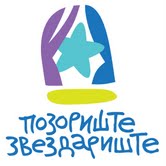 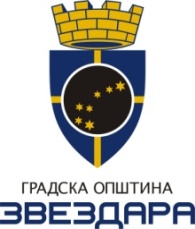 P R I J A V A  ZA UČEŠĆE NA19. DEČJEM POZORIŠNOM FESTIVALU POZORIŠTE ZVEZDARIŠTENaziv pozorišta - producenta (upisati pun naziv pozorišta - producenta): _____________________________________________________________________________Adresa:   _____________________________________________________________________E-mail adresa: _________________________________________________________________Telefoni (upisati imena i telefone za kontakt):_____________________________________________________________________________Naziv predstave: _______________________________________________________________Forma predstave: a) dramska  b) lutkarska c) kombinovana  c) teatar senki  d) _____________   Autor teksta, adaptacija, dramaturgija: _____________________________________________Reditelj predstave: _____________________________________________________________Datum premijere: ______________________________________________________________Uzrast kome je predstava namenjena: ______________________________________________Preporučen broj publike: _________________________________________________________Trajanje predstave: _____________________________________________________________Vreme potrebno za nameštanje scene: ______________________________________________Vreme potrebno za uklanjanje scenografije: __________________________________________Posebni tehnički zahtevi:__________________________________________________________Dimenzije scene: širina: _______________ dubina: ________________ visina: ______________Zahtevi vezani za zvuk: ___________________________________________________________Zahtevi vezani za osvetljenje: ______________________________________________________Broj učesnika: glumci_______ tehnika __________ ostali __________ ukupno ____________NapomenaUz popunjen prijavni formular obavezno dostavite: 1. ceo snimak predstave putem We-transfera na e-mail: zvezdariste@zvezdara.org.rs2. standardnu autorsku i izvođačku kast listu (imena glumaca i uloga koje tumače, dramaturg, scenograf, kostimograf, kompozitor, koreograf, autor lutaka i dr.)3. kratak opis predstaveProces selekcije:Festival je takmičarskog karaktera a osnovni kriterijum selekcije je umetnički kvalitet. Selektor festivala, Željko Hubač, od ukupnog broja prijavljenih predstava, nakon gledanja i stručne procene, poziva one najkvalitetnije. Selekcija će biti objavljena najkasnije 60 dana pre početka održavanja Festivala.* * *Razmatraće se prijave pristigle do 18. aprila 2024. godine!Za ostale informacije, molimo vas da kontaktirate Direkciju festivala. Kontakt tel. +381 11 3405 625, e-mail: zvezdariste@zvezdara.org.rs 